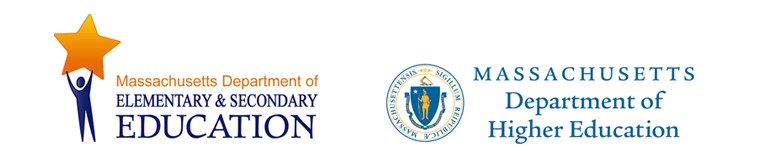 Massachusetts Definition of College and Career ReadinessApproved by Massachusetts Board of Elementary and Secondary Education onFebruary 26, 2013; Massachusetts Board of Higher Education on March 12, 2013.OverviewMassachusetts students who are college and career ready will demonstrate the knowledge, skills and abilities that are necessary to successfully complete entry-level, credit-bearing college courses, participate in certificate or workplace training programs, enter economically viable career pathways. In order to meet this goal, the Commonwealth has defined a set of learning competencies, intellectual capacities and experiences essential for all students to become lifelong learners; positive contributors to their families, workplaces and communities; and successfully engaged citizens of a global 21stcentury.Beyond achieving college and career ready levels of competence in English Language Arts / Literacy and Mathematics, all high school students should develop a foundation in the academic disciplines identified in the MassCore course of study,1 build competencies for workplace readiness as articulated in the Integrating College and Career Task Force Report,2 and focus on applying academic strategies to problem solving in diverse professional and life contexts, appropriate to individual student goals. Massachusetts will use its 2011 curriculum frameworks,3  which include the Common Core State Standards, as the basis for an educational program that provides students with the academic knowledge, skills and experiences that are essential to postsecondary educational career, and personal success.Essential CompetenciesLearningStudents who are college and career ready in English Language Arts / Literacy will demonstrate the academic knowledge, skills, and practices necessary to enter into and succeed in entry-level, credit-bearing courses in College English Composition, Literature, or technical courses; certificate or workplace training programs requiring college-level reading and writing; or a comparable entry-level reading and writing course at the institution. College and career ready students in English Language Arts/ Literacy will be academically prepared to:Read and comprehend a range of sufficiently complex texts independentlyWrite effectively when using and/or analyzing sourcesBuild and present knowledge through research and the integration, comparison, and synthesis of ideasUse context to determine the meaning of words and phrasesSimilarly, students who are college and career ready in Mathematics will demonstrate the academic knowledge, skills, and practices necessary to enter into and succeed in entry-level, credit bearing courses in College Algebra, Introductory College Statistics, or technical courses; certificate or workplace training programs requiring an equivalent level of mathematics; or a comparable entry-level math course at the institution. College and career ready students in Mathematics will be academically prepared to:	Solve problems involving the major content with connections to the mathematical practices	Solve problems involving the additional and supporting content with connections to the mathematical practices	Express mathematical reasoning by constructing mathematical arguments and critiques	Solve real world problems, engaging particularly in the modeling practiceSuccessful achievement of specified levels of competence in English Language Arts / Literacy and Mathematics will be required for students to be placed into entry-level courses in college or participate in certificate or workplace training programs without the need for remediation.Workplace ReadinessStudent preparation for college and career should emphasize career awareness, exploration and immersion as well as development of the foundational knowledge and skills necessary to successfully navigate the workplace.  ollege and career ready  will demonstrate:Work Ethic and Professionalism	Attendance and punctuality expected by the workplace	Workplace appearance appropriate for position and duties	Accepting direction and constructive criticism with a positive attitude and response	Motivation and taking initiative, taking projects from initiation to completion	Understanding workplace culture, policy and safety, including respecting confidentiality and workplace ethicsEffective Communication and Interpersonal Skills	Oral and written communication appropriate to the workplace	Listening attentively and confirming understanding	Interacting with co-workers, individually and in teamsProficiency in these skills is common for success in all workplaces and should be viewed as the foundation upon which additional workplace and career skills are added based on the specifics of any job.Qualities and StrategiesPreparation for collegecareer should help students develop a wide range of quantitative and qualitative abilities that go beyond the minimum levels of competence needed for entry-level college courses and employment. In high school, students should demonstrate:	Higher order thinking skills of analysis, synthesis, and evaluation	The ability to think critically, coherently, and creatively	The ability to direct and evaluate their own learning, be aware of resources available to support their learning, and have the confidence to access these resources when needed.	Motivation, intellectual curiosity, flexibility, discipline, self-advocacy, responsibility, and reasoned beliefsTogether these attributes provide the framework for college and career readiness and support educational and workplace success, as well as serve as the basis for being anactive participant in our democracy.1  s a rigorous and comprehensive four year course of high school study recommended by the Commonwealth as preparation for college and career.  MassCore is also the vehicle through which high school students can gain competence in computational, scientific, visual, creative, and critical thinking and can engage opportunities for “hands-on” application and exploration of new areas of knowledge and experiences.2 See  ICCR Task Force Report3 See current Massachusetts Curriculum Frameworks.BackgroundDevelopment of Massachusetts Definition of College and Career ReadinessIn September 2010 Massachusetts came together with 22 other states in the nation to form the  Partnership for Assessment of Readiness for College and Career (PARCC). PARCC consortium states are working together to develop a common set of K-12 assessments in English language arts/literacy and mathematics aligned to the Common Core State Standards and anchored in what it takes to be ready for college and careers. The new assessments will help build a pathway to college and career readiness by the end of high school, track students’ progress toward this goal, and provide teachers with timely information to inform instruction and provide student support. These next- generation assessments will also send clear signals to students about their readiness for postsecondary coursework while they still have time to address any gaps. In addition,the entire effort is designed to lead to better alignment between higher education and K-12 with regard to a definition of college readiness.Higher education and elementary and secondary education in the PARCC states are collaborating closely in developing the PARCC assessments. Working together at the national level, representatives of the two sectors developed a structure by which both sides have an equal voice in deciding key matters affecting the character of the assessments—such as the underlying definition of college and career readiness—that affect both higher education and K-12. Each PARCC state, including Massachusetts, committed to developing structures within their states that would similarly engage both sectors in close collaboration, information sharing and decision making.During the spring and summer of 2011, the Massachusetts Departments of Elementary and Secondary and Higher Education worked together to develop an engagement structure for the Commonwealth that would afford meaningful input and deliberation on the PARCC work—starting with defining college and career readiness—from education stakeholders at the local, regional and statewide levels. The structure included the provision that major policy decisions on key matters related to the PARCC assessments would be brought to the Board of Higher Education and the Board of Elementary and Secondary Education. Massachusetts hosted a statewide launch conference for this work in October 2011.In December 2011, Richard Freeland, Commissioner of the Massachusetts Department of Higher Education, and Mitchell Chester, Commissioner of the Massachusetts Department of Elementary and Secondary Education, initiated two related “readiness activities” in the P-16 community. Commissioner Freeland requested that all public college and university presidents establish Engagement Teams on each campus, bringing together faculty and staff with P-12 teachers and school/district leaders, and that these Teams collaborate in the development of a shared definition of collegereadiness for Massachusetts by organizing discussions at the local level and through theRegional Readiness Centers.During the spring of 2012 the P-16 Campus Engagement Teams, collaborating with over500 P-16 educators, developed statements on college readiness which, while distinctive in style and language, shared a focus in three interrelated areas—a set of core academic competencies; cognitive skills and strategies; and dispositions and habits of mind. The Engagement Teams also urged support for a Massachusetts definition that would encompass all high school students’ preparation for their postsecondary paths by addressing both college and career readiness. By June 1, 2012, the 25 institution presidents submitted their  P-16 Campus Engagement Team reports on defining college readiness.In December 2011, the Board of Elementary and Secondary Education (BESE) appointed a 36-member task force of business, education, and community leaders to develop recommendations on better integrating college and career readiness into K-12 education. The Integrating College and Career Readiness Task Force (ICCR), chaired by BESE member Gerald Chertavian, included Commissioner Freeland and other representatives from higher education as members. The Task Force was charged toidentify: "power" standards (knowledge and skills) inherent in a core career development education program; indicators of career readiness, including student assessments; and policies and programs that provide multiple pathway options to integrate knowledge and skills for career and postsecondary education readiness; as well as to adopt a clear, measurable definition of career readiness.The ICCR Task Force defined career readiness as follows: “Career readiness means an individual has the requisite knowledge, skills and experiences in the academic,workplace readiness and personal/social domains to successfully navigate to completion an economically viable career pathway in a 21st century economy.” The ICCR Task Force Report was presented to the Board of Elementary and Secondary Education on June 26, 2012.The definitions developed and submitted by the P-16 Campus Engagement Teams and the ICCR Task Force in the spring of 2012 stated clear support for the integration of college and career readiness in Massachusetts’ work to develop a shared statewide definition. The readiness perspectives of the Engagement Teams and ICCR Task Force were synthesized and a draft Massachusetts definition was prepared for review by a statewide 14-member coordinating council co-chaired by Commissioners Chester and Freeland and comprised equally of P-12 and higher education representatives. A draft definition of college and career readiness reflecting the council’s feedback was circulated among education, business and community groups during the summer of2012. Of more than 1360 survey participants who responded by October 2012—47% from higher education, 48% from P-12 and 5% other—more than 80% supported the draft definition. In November, the statewide coordinating council convened to finalize the shared draft definition and to recommend its consideration by the Board of Elementary and Secondary Education and the Board of Higher Education.Massachusetts’ draft definition conveys that a high school graduate who is “college and career ready” is a student prepared, on a college path, to enroll in entry-level, credit-bearing college courses without the need for remediation; and on a job and career path, to participate in certificate training programs and workplace training programs.The definition also builds upon the Commonwealth’s focus on English language arts and mathematics as the specific academic areas that will be assessed by PARCC and then used in the postsecondary environment to help determine readiness for—or placement into—entry-level, credit-bearing courses. Thus, Massachusetts’ definition of college and career readiness is designed to link to the Commonwealth’s future K-12 assessment instruments and higher education placement policy for English language arts and mathematics.Finally, the definition is based on the foundation that students will have developed consistent, challenging, intellectual growth, in all subject areas, throughout their high school program as a result of the full implementation of the  Massachusetts Curriculum Frameworks (which include the Common Core State Standards) and the MassCore recommended course of study. Underpinning Massachusetts’ definition of College and Career Readiness are all of the Commonwealth’s P-12 teaching and learning policies that address students’ diverse learning challenges and support the abilities of all students’ to learn and achieve.